ΥΛΙΚΑΓια τη Γ1 τάξη τα παιδιά θα χρειαστούν:	1 τετράδιο κόκκινο ορθογραφίας 50 φύλλων	1 τετράδιο πράσινο γλώσσας 50 φύλλων	1 τετράδιο μπλε μαθηματικών 50 φύλλων	1 τετράδιο πρόχειρο	1 φάκελο με κούμπωμα Α4	1 μαρκαδόρο για πίνακα	3-4 μολύβια 	γόμα	ξύστρα βαρελάκι	ξυλομπογιές	μαρκαδόρους	ψαλιδάκι	1 χάρακα περίπου 15 εκ. (να χωράει στην κασετίνα)Για τα υπόλοιπα μαθήματα θα χρειαστούν: 
				1 τετράδιο Μουσικής ( με πεντάγραμμο) 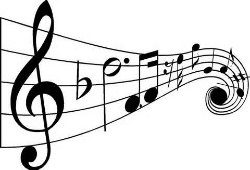 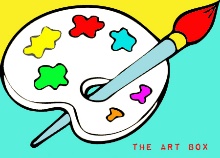 				      1 μπλοκ Ακουαρέλλας Νο 3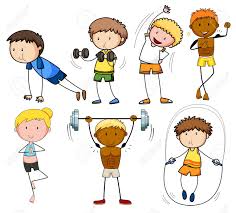 					Σχοινάκια ατομικά –Λάστιχα, 					Αντισηπτικά μαντηλάκια (οπωσδήποτε), 					Προαιρετικά:  Ρακέτες PING PONG & Μπαλάκια.           Σας εύχομαι μία ασφαλή και γεμάτη υγεία  σχολική  χρονιά 2020 - 2021!				Η δασκάλα της τάξης   Αρχοντούλα Πύργου